LOGGING IN TO HEROThere are two methods for logging in to Sidewalk Hero to complete adoptions.METHOD ONE:  Log in to your MyBGSU account.  In the orange row across the top choose, ‘EMPLOYEE’, then select ‘BOOKSTORE’ from the dropdown box.  In the left-hand column under Faculty Adoptions, select ‘All Campuses’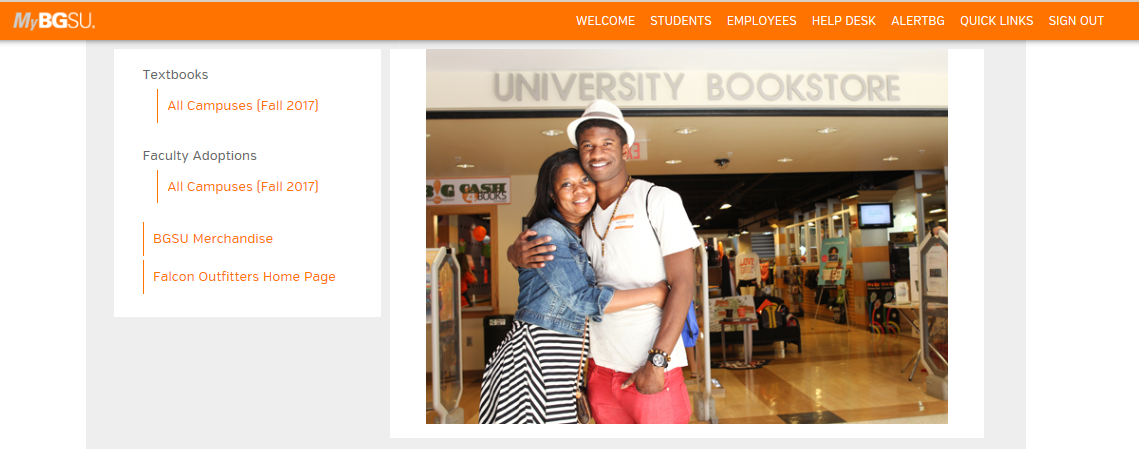 METHOD TWO:    You may also access the Hero program through the Falcon Outfitters website.  https://www.bgsu.edu/bookstore/  From the left-hand column, choose ‘Textbooks’. 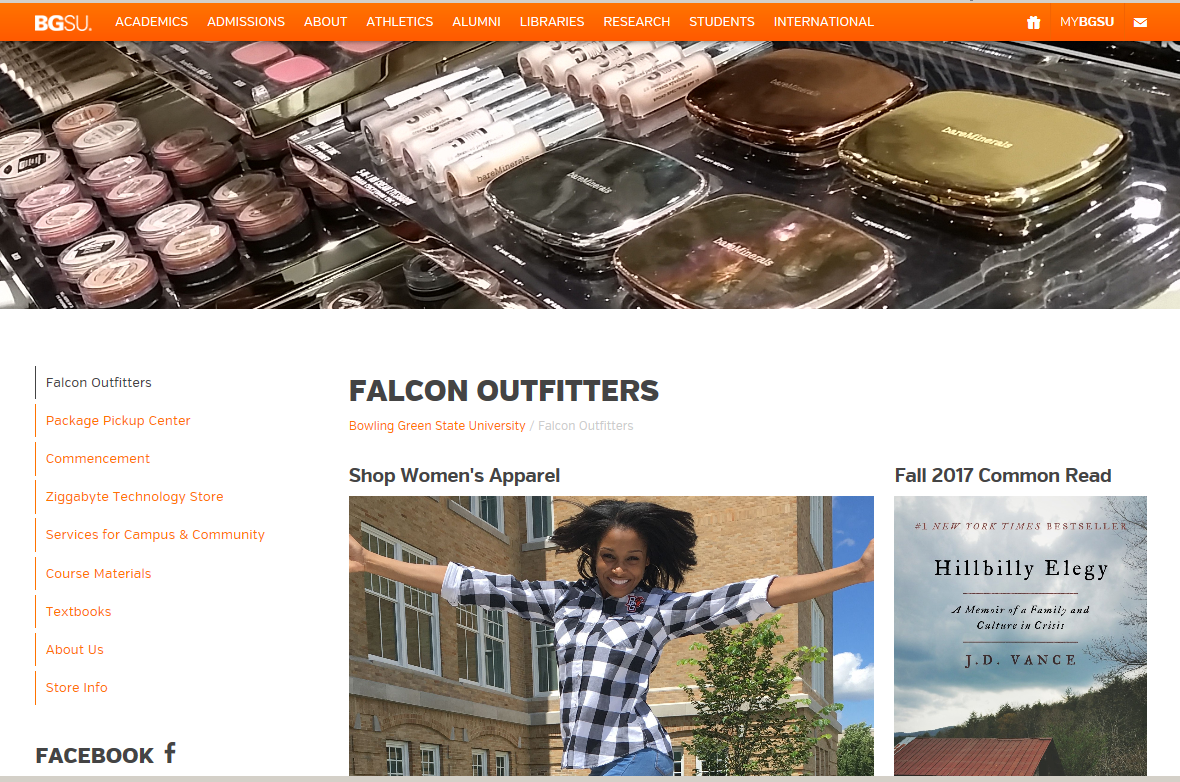 From this page, select ‘VIEW YOUR BOOKLIST NOW’ and you will be redirected to the Hero sign in page.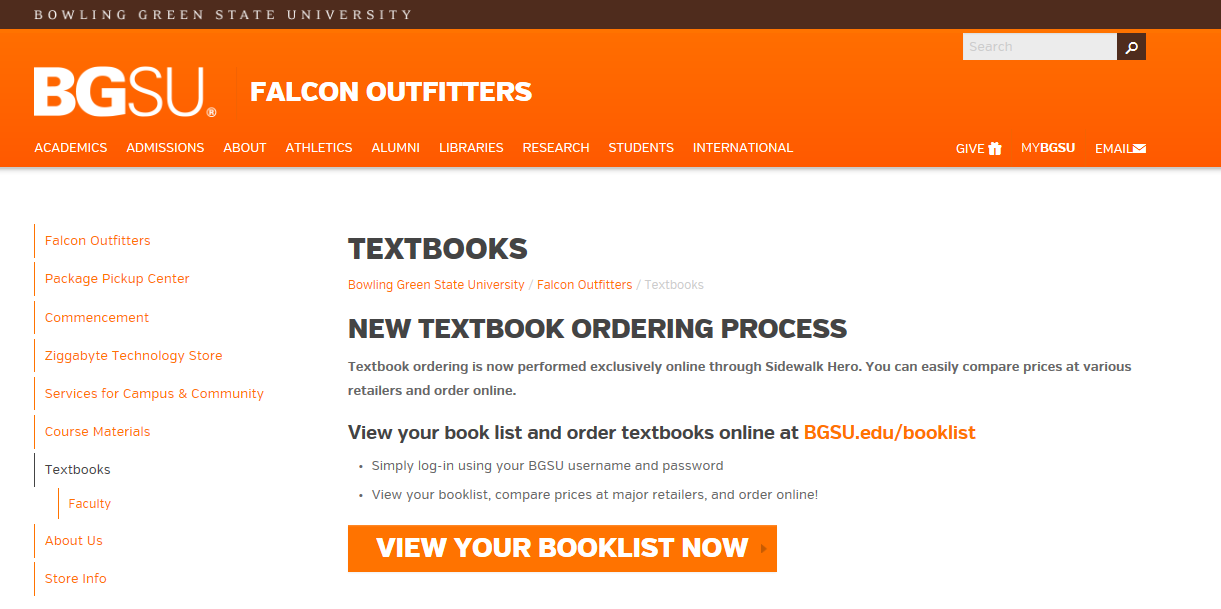 